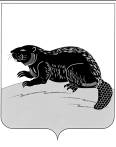 СОВЕТ НАРОДНЫХ ДЕПУТАТОВ ГОРОДСКОГО ПОСЕЛЕНИЯ -ГОРОД БОБРОВ  БОБРОВСКОГО  МУНИЦИПАЛЬНОГО  РАЙОНА  ВОРОНЕЖСКОЙ ОБЛАСТИР Е Ш Е Н И Еот  « 27 »   апреля  2024г. №26       г. БобровО внесении изменений в решение Совета народных депутатов городского поселения - город Бобров Бобровского муниципального района Воронежской области от 28.02.2023 №6 «Об утверждении Положения о бюджетном процессе городского поселения - город Бобров Бобровского муниципального района Воронежской области»В целях приведения нормативного правового акта в соответствие с действующим законодательством, Совет народных депутатов городского поселения - город Бобров Бобровского муниципального района Воронежской области решил:Внести в решение Совета народных депутатов городского поселения - город Бобров Бобровского муниципального района Воронежской области от 28.02.2023 №6 «Об утверждении Положения о бюджетном процессе городского поселения – город Бобров Бобровского муниципального района Воронежской области» (далее – Положение) следующие изменения:1.1. Пункт 1 статьи 8 раздела II Положения дополнить абзацем следующего содержания: «Формирует в государственной интегрированной информационной системе управления общественными финансами «Электронный бюджет» сведения об объектах капитального строительства и объектах недвижимого имущества, источником финансового обеспечения (софинансирования) капитальных вложений в которые являются средства федерального бюджета (кроме объектов капитального строительства и объектов недвижимого имущества, включенных в государственный оборонный заказ).»1.2. Пункт 2 статьи 8 раздела II Положения изложить в новой редакции: «2. Главный распорядитель средств  бюджета  выступает в суде  от имени муниципального образования в качестве представителя ответчика по искам к муниципальному образованию:1) о возмещении вреда, причиненного физическому лицу или юридическому лицу в результате незаконных действий (бездействия) органов местного самоуправления или должностных лиц этих органов, по ведомственной принадлежности, в том числе в результате издания актов органов местного самоуправления, не соответствующих закону или иному правовому акту;1.1) о взыскании денежных средств, в том числе судебных расходов, с казенного учреждения - должника, лицевой счет (счет) которому не открыт в органе Федерального казначейства, финансовом органе муниципального образования (в кредитной организации);2) предъявляемым при недостаточности лимитов бюджетных обязательств, доведенных подведомственному ему получателю бюджетных средств, являющемуся казенным учреждением, для исполнения его денежных обязательств;3) по иным искам к муниципальному образованию, по которым в соответствии с федеральным законом интересы соответствующего публично-правового образования представляет орган, осуществляющий в соответствии с бюджетным законодательством Российской Федерации полномочия главного распорядителя средств бюджета муниципального образования.».1.3. В пункте 2 статьи 35 Положения слова «не позднее трех месяцев со дня вступления его в силу» заменить словами «не позднее 1 апреля текущего финансового года».2. Настоящее решение вступает в силу со дня его обнародования. 3. Контроль за исполнением настоящего решения оставляю за собой.Глава городского поселения –город Бобров Бобровского муниципального района Воронежской области                                                   А.М.Куценко              